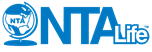 Short Term Disability  National Teachers Associates or NTALIFERates are locked in at your enrollment age (you will not get a rate increase as you age) unless you change the plan.Benefits can be 66% of your salaryNta life offers enrollment all year long not just during open enrollment Rates-Based on the benefit chosen we offer a 6-month plan.Benefits amount from $1000.00 to $3000.00 per month based on your income Highlights of the plan.Covers you on the Job or off the Job!Covers you on the weekends and during the summer months.No Waiting days for Accidents starts paying you Day one of any accidents.Only three Day waiting for Sickness then starts paying you.You do not have to use your sick days or Vacation days to start getting paid.We pay even, if it is a workman cop. Claim We have a childbirth benefit that can pay you up to $4,500.00 for a normal birth even if you do not miss work.Portability, you can take it with you if you leave your job or retire.Rates: Please remember we will not give you an increase in your rates as long as you keep you plan. (in other words, if you enroll before  40 years old you will pay the same rates when you are 50 or 60 ….Monthly Rates 6-month Benefits:Age                            $1000.00 			$1500.00	18-44		          $45.01			 $60.78		 44-54		          $47.53		              $68.4155-64	                       $57.12			 $82.29 	